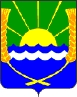 Администрация Красносадовского сельского поселенияАзовского района Ростовской области25.12.2017 г.                                                             	    	                  №   102ПОСТАНОВЛЕНИЕВ соответствии протестом Азовской межрайонной прокуратуры №7-22-2017 от 21.12.2017г., Федеральным законом от 25.12.2008 № 273-ФЗ 
«О противодействии коррупции», Федеральным законом от 02.03.2007 № 25-ФЗ 
«О муниципальной службе в Российской Федерации», Администрация Красносадовского сельского поселенияПОСТАНОВЛЯЕТ:Постановление №32 от 18.04.2017г. «О комиссии по противодействию коррупции в Красносадовском сельском поселении» изложить в новой редакции согласно Приложению №102 от 25.12.2017г.Постановление №32 от 18.04.2017 г. «О комиссии по противодействию коррупции в Красносадовском сельском поселении» считать утратившим силу.                                                                                   Приложение № 1к постановлению АдминистрацииКрасносадовского сельского поселения от 25.12.2017 г.  № 102СОСТАВ Комиссии по противодействию коррупции в 
Красносадовском сельском поселенииГлава администрации
Красносадовского
сельского поселения				         	               Н.Л. ЯкубенкоПриложение  № 2к постановлению администрацииКрасносадовского сельского поселения от 25.12.2017 г.  № 102ПОЛОЖЕНИЕо Комиссии по противодействию коррупции в Красносадовском сельском поселении1. Комиссия по противодействию коррупции в Красносадовском сельском поселении (далее - комиссия) создается в целях противодействия коррупции в Красносадовском сельском поселении и является постоянно действующим координационным органом при Главе администрации Красносадовского сельского поселения.2. Комиссия в своей деятельности руководствуется Конституцией Российской Федерации, федеральными конституционными законами, федеральными законами, правовыми актами Президента Российской Федерации и Правительства Российской Федерации, Уставом Ростовской области и правительства Ростовской области, Решениями Азовского районного Собрания депутатов, Постановлениями администрации Азовского района, настоящим Положением, а также муниципальными правовыми актами.3. Комиссия выполняет функции по соблюдению требований к служебному (должностному) поведению и урегулированию конфликта интересов в отношении лиц, замещающих муниципальные должности в Красносадовском сельском поселении, соблюдения муниципальными служащими (далее – муниципальные служащие) ограничений и запретов, а также по обеспечению исполнения ими обязанностей, установленных Федеральным законом от 25 декабря 2008 года № 273-ФЗ «О противодействии коррупции», другими федеральными законами.4. Комиссия рассматривает вопросы, связанные с соблюдением требований к служебному поведению и (или) урегулированию конфликта интересов, в отношении лиц, замещающих муниципальные должности (далее - должности муниципальной службы) в Красносадовском сельском поселении.        5. Комиссия является коллегиальным постоянно действующим органом и действует на основании настоящего Положения. Состав утверждается распоряжением Главы администрации Красносадовского сельского поселения.        6. Состав комиссии формируется таким образом, чтобы исключить возможность возникновения конфликта интересов, который мог бы повлиять на принимаемые комиссией решения.Число членов комиссии, не замещающих должности муниципальной службы в администрации Красносадовского сельского поселения, должно составлять не менее одной четверти от общего числа членов комиссии.Все члены комиссии при принятии решений обладают равными правами. В отсутствии председателя комиссии его обязанности исполняет заместитель председателя комиссии.         7. В заседаниях комиссии с правом совещательного голоса участвуют:          а) непосредственный руководитель муниципального служащего, в отношении которого комиссией рассматривается вопрос о соблюдении требований к служебному поведению и (или) требований об урегулировании конфликта интересов, и определяемые председателем комиссии два муниципальных служащих, замещающих в администрации Красносадовского сельского поселения должности муниципальной службы аналогичные должности, замещаемой муниципальным служащим, в отношении которого комиссией рассматривается этот вопрос;          б) другие муниципальные служащие, замещающие должности муниципальной службы в администрации Красносадовского сельского поселения; специалисты, которые могут дать пояснения по вопросам муниципальной службы и вопросам, рассматриваемым комиссией; должностные лица других государственных органов района, органов местного самоуправления района; представитель муниципального служащего, в отношении которого комиссией рассматривается вопрос о соблюдении требований к служебному поведению и (или) требований об урегулировании конфликта интересов, - по решению председателя комиссии, принимаемому в каждом конкретном случае отдельно не менее чем за три дня до дня заседания комиссии на основании ходатайства муниципального служащего, в отношении которого комиссией рассматривается этот вопрос, или любого члена комиссии.        8. Заседание комиссии считается правомочным, если на нем присутствуют не менее двух третей от общего числа членов комиссии. Проведение заседаний с участием только членов комиссии, замещающих должности муниципальной службы в администрации Красносадовского сельского поселения, недопустимо.        9. При возникновении прямой или косвенной личной заинтересованности члена комиссии, которая может привести к конфликту интересов при рассмотрении вопроса, включенного в повестку дня заседания комиссии, он обязан до начала заседания заявить об этом. В таком случае соответствующий член комиссии не принимает участия в рассмотрении указанного вопроса.       10. Основаниями для проведения заседания комиссии являются:        а) представление Главы администрации Красносадовского сельского поселения (далее Глава администрации), заместителя Главы администрации Красносадовского сельского поселения материалов проверки, свидетельствующих:о представлении муниципальным служащим, включенным в установленный постановлением администрации Красносадовского сельского поселения Перечень должностей муниципальной службы, при назначении на которые граждане и при замещении которых муниципальные служащие администрации Красносадовского сельского поселения обязаны представлять сведения о своих доходах, об имуществе и обязательствах имущественного характера, а также сведения о доходах, об имуществе и обязательствах имущественного характера своих супруги (супруга) и несовершеннолетних детей (далее Перечень), недостоверных или неполных сведений о доходах, об имуществе и обязательствах имущественного характера и организации проверки представленных сведений; о несоблюдении муниципальным служащим требований к служебному поведению и (или) требований об урегулировании конфликта интересов;          б) поступившие в администрации Красносадовского сельского поселения в установленном порядке:обращение гражданина, замещавшего в администрации Красносадовского сельского поселения должность муниципальной службы, включенную в перечень должностей, утвержденный нормативно-правовым актом администрации Красносадовского сельского поселения, о даче согласия на замещение на условиях трудового договора должности в организации и (или) выполнение в данной организации работы (оказание данной организации услуги) в течение месяца стоимостью более ста тысяч рублей на условиях гражданско-правового договора, если  отдельные функции государственного, муниципального (административного) управления данной организацией входили в его должностные (служебные) обязанности, в течение двух лет после увольнения с муниципальной службы в администрации Красносадовского сельского поселения; заявления муниципального служащего, включенного в Перечень, о невозможности по объективным причинам представить сведения о доходах, об имуществе и обязательствах имущественного характера своих супруги (супруга) и несовершеннолетних детей;          в) представление руководителя администрации Красносадовского сельского поселения или любого другого члена комиссии, касающееся обеспечения соблюдения муниципальным служащим требований к служебному поведению и (или) требований об урегулировании конфликта интересов либо осуществления в муниципальном органе мер предупреждения коррупции;          г) поступившее в адрес комиссии предложение лица, принявшего решение об осуществлении контроля за расходами муниципального служащего, включенного в Перечень, рассмотреть результаты, полученные в ходе осуществления контроля за расходами в соответствии с Федеральным законом от 3 декабря 2012 года №220-ФЗ «О контроле за соответствием расходов лиц, замещающих государственные должности, и иных лиц их доходам».          11. Комиссия не рассматривает сообщения о преступлениях и административных правонарушениях, а также анонимные обращения, не проводит проверки по фактам нарушения служебной дисциплины.          12. Председатель комиссии при поступлении к нему в установленном порядке информации, содержащей основания для проведения заседания комиссии: в 3-дневный срок назначает дату заседания комиссии. При этом дата заседания комиссии не может быть назначена позднее семи дней со дня поступления указанной информации;организует ознакомление муниципального служащего, в отношении которого комиссией рассматривается вопрос о соблюдении требований к служебному поведению и (или) требований об урегулировании конфликта интересов, его представителя, членов комиссии и других лиц, участвующих в заседании комиссии, с информацией, поступившей в администрацию Красносадовского сельского поселения, и с результатами ее проверки;рассматривает ходатайства о приглашении на заседание комиссии лиц, указанных в подпункте «б» пункта 7 настоящего Положения, принимает решение об их удовлетворении (об отказе в удовлетворении) и о рассмотрении (об отказе в рассмотрении) в ходе заседания комиссии дополнительных материалов.          13. Заседание комиссии проводится в присутствии муниципального служащего, в отношении которого рассматривается вопрос о соблюдении требований к служебному поведению и (или) требований об урегулировании конфликта интересов. При наличии письменной просьбы муниципального служащего о рассмотрении указанного вопроса без его участия заседание комиссии проводится в его отсутствие. В случае неявки муниципального служащего или его представителя на заседание комиссии при отсутствии письменной просьбы муниципального служащего о рассмотрении указанного вопроса без его участия, рассмотрение вопроса откладывается. В случае вторичной неявки муниципального служащего или его представителя без уважительных причин, комиссия может принять решение о рассмотрении указанного вопроса в отсутствие муниципального служащего.          14. На заседании комиссии заслушиваются пояснения муниципального служащего (с его согласия) и иных лиц, рассматриваются материалы по существу предъявляемых муниципальному служащему претензий, а также дополнительные материалы.          15. Члены комиссии и лица, участвующие в ее заседании, не вправе разглашать сведения, ставшие им известными в ходе работы комиссии.          16. По итогам рассмотрения вопроса, указанного в абзаце втором подпункта «а» пункта 10 настоящего Положения, комиссия принимает одно из следующих решений:           а) установить, что сведения, представленные муниципальным служащим в соответствии с Положением о представлении гражданами, претендующими на замещение должностей муниципальной службы, и лицами, замещающими должности муниципальной службы в администрации Красносадовского сельского поселения, сведений о доходах, об имуществе и обязательствах имущественного характера и организации проверки представленных сведений, являются достоверными и полными;          б) установить, что сведения, представленные муниципальным служащим в соответствии с Положением о представлении гражданами, претендующими на замещение должностей муниципальной службы, и лицами, замещающими должности муниципальной службы в администрации Красносадовского сельского поселения, сведений о доходах, об имуществе и обязательствах имущественного характера и организации проверки представленных сведений, являются недостоверными и (или) неполными. В этом случае комиссия рекомендует Главе администрации применить к муниципальному служащему конкретную меру ответственности.          17.По итогам рассмотрения вопроса, указанного в абзаце третьем подпункта «а» пункта 10 настоящего положения, комиссия принимает одно из следующих решений:          а) установить, что муниципальный служащий соблюдал требования к служебному поведению и (или) требования об урегулировании конфликта интересов;          б) установить, что муниципальный служащий не соблюдал требования к служебному поведению и (или) требования об урегулировании конфликта интересов. В этом случае комиссия рекомендует Главе администрации указать муниципальному служащему на недопустимость нарушения требований к служебному поведению и (или) требований об урегулировании конфликта интересов либо применить к муниципальному служащему конкретную меру ответственности.          18.По итогам рассмотрения вопроса, указанного в абзаце втором подпункта «б» пункта 10 настоящего Положения, комиссия принимает одно из следующих решений:          а) дать гражданину согласие на замещение должности в коммерческой или некоммерческой организации либо на выполнение работы на условиях гражданско-правового договора в коммерческой или некоммерческой организации, если отдельные функции по государственному управлению этой организацией входили в его должностные обязанности;          б) отказать гражданину в замещении должности в коммерческой или некоммерческой организации либо на выполнение работы на условиях гражданско-правового договора в коммерческой или некоммерческой организации, если отдельные функции по управлению этой организацией входили в его должностные обязанности, и мотивировать свой отказ.          19. По итогам рассмотрения вопроса, указанного в абзаце третьем подпункта «б» пункта 10 настоящего Положения, комиссия принимает одно из следующих решений:          а) признать, что причина непредставления муниципальным служащим сведений о доходах, об имуществе и обязательствах имущественного характера своих супруги (супруга) и несовершеннолетних детей является объективной и уважительной;          б) признать, что причина непредставления муниципальным служащим сведений о доходах, об имуществе и обязательствах имущественного характера своих супруги (супруга) и несовершеннолетних детей не является уважительной. В этом случае комиссия рекомендует муниципальному служащему принять меры по представлению указанных сведений;          в) признать, что причина непредставления муниципальным служащим сведений о доходах, об имуществе и обязательствах имущественного характера своих супруги (супруга) и несовершеннолетних детей необъективна и является способом уклонения от представления указанных сведений. В этом случае комиссия рекомендует Главе администрации применить к муниципальному служащему конкретную меру ответственности.          20. По итогам рассмотрения вопросов, предусмотренных подпунктами «а» и «б» пункта 10 настоящего Положения, при наличии к тому оснований, комиссия может принять иное, чем предусмотрено пунктами 16-19 настоящего Положения, решение. Основания и мотивы принятия такого решения должны быть отражены в протоколе заседания комиссии.          21. По итогам рассмотрения вопроса, предусмотренного подпунктом «в» пункта 10 настоящего Положения, комиссия принимает соответствующее решение. По итогам рассмотрения вопроса, предусмотренного подпунктом «г» пункта 10 настоящего Положения, комиссия принимает одно из следующих решений:          а) признать, что в результате осуществления контроля за расходами муниципального служащего, а также за расходами его супруги (супруга) и несовершеннолетних детей не выявлены обстоятельства, свидетельствующие о несоответствии расходов данного муниципального служащего, а также расходов его супруги (супруга) и несовершеннолетних детей их общему доходу;          б) признать, что в результате осуществления контроля за расходами муниципального служащего, а также за расходами его супруги (супруга) и несовершеннолетних детей  выявлены обстоятельства, свидетельствующие о несоответствии расходов данного муниципального служащего, а также расходов его супруги (супруга) и несовершеннолетних детей их общему доходу. В этом случае комиссия дает рекомендации о применении к муниципальному служащему конкретной меры ответственности.          22. Решения комиссии по вопросам, указанным в пункте 10 настоящего Положения, принимаются открытым голосованием (если комиссия не примет иное решение) простым большинством голосов присутствующих на заседании членов комиссии.          23. Решения комиссии оформляются протоколами, которые подписывают председатель и секретарь, принимавшие участие в ее заседании. Решения комиссии, за исключением решения, принимаемого по итогам рассмотрения вопроса, указанного в абзаце втором подпункта «б» пункта 10 настоящего Положения, для представителя нанимателя носят рекомендательный характер. Решение, принимаемое по итогам рассмотрения вопроса, указанного в абзаце втором подпункта «б» пункта 10 настоящего Положения, носит обязательный характер.         24. В протоколе комиссии указываются:         а) дата заседания комиссии, фамилии, имена, отчества членов комиссии и других лиц, присутствующих на заседании;         б) формулировка каждого из рассматриваемых на заседании комиссии вопросов с указанием фамилии, имени, отчества, должности муниципального служащего, в отношении которого рассматривается вопрос о соблюдении требований к служебному поведению и (или) требований об урегулировании конфликта интересов;         в) предъявляемые к муниципальному служащему претензии, материалы, на которых они основываются;         г) содержание пояснений муниципального служащего и других лиц по существу предъявляемых претензий;        д) фамилии, имена, отчества выступивших на заседании лиц и краткое изложение их выступлений;        е) источник информации, содержащей основания для проведения заседания комиссии, дата поступления информации в Администрацию Красносадовского сельского поселения;        ж) другие сведения;        з) результаты голосования;        и) решение и обоснование его принятия.        25. Член комиссии, несогласный с ее решением, вправе в письменной форме изложить свое мнение, которое подлежит обязательному приобщению к протоколу заседания комиссии и с которым должен быть ознакомлен муниципальный служащий.       26. Копии протокола заседания комиссии в 3-дневный срок со дня заседания направляются Главе администрации, полностью или в виде выписок из него – муниципальному служащему, а также по решению комиссии – иным заинтересованным лицам.По результатам рассмотрения письменного обращения гражданина         (второй абзац подпункта б) пункта 10) о даче  согласия на замещение на условиях трудового договора должности в организации и (или) на выполнении  в данной организации работ (оказание данной организации услуг) на условиях гражданско-правового договора, комиссия  о принятом решении должна направить гражданину письменное уведомление в течение одного рабочего дня и уведомить  его  устно в течение трех рабочих дней.       27. Глава администрации обязан рассмотреть протокол заседания комиссии и вправе учесть в пределах своей компетенции содержащиеся в нем рекомендации при принятии решения о применении к муниципальному служащему мер ответственности, предусмотренных действующим законодательством, а также по иным вопросам организации противодействия коррупции. О рассмотрении рекомендаций комиссии и принятом решении Глава администрации в письменной форме уведомляет комиссию в месячный срок со дня поступления к нему протокола заседания комиссии. Решение Главы администрации оглашается на ближайшем заседании комиссии и принимается к сведению без обсуждения.       28. В случае установления комиссией признаков дисциплинарного проступка в действиях (бездействиях) муниципального служащего, информация об этом представляется Главе администрации для решения вопроса о применении к муниципальному служащему мер ответственности, предусмотренных действующим законодательством.       29. В случае установления комиссией факта совершения муниципальным служащим действия (бездействия), содержащего признаки административного правонарушения или состава преступления, председатель комиссии обязан передать информацию о совершении указанного действия (бездействия) и подтверждающие такой факт документы в правоохранительные органы в 3-дневный срок, а при необходимости – немедленно.       30. Копия протокола заседания комиссии или выписка из него приобщается к личному делу муниципального служащего, в отношении которого рассмотрен вопрос о соблюдении требований к служебному поведению и (или) требований об урегулировании конфликта интересов.       31. Организационно–техническое и документационное обеспечение деятельности комиссии, а также информирование членов комиссии о вопросах, включенных в повестку дня, о дате, времени и месте проведения заседания, ознакомление членов комиссии с материалами, представляемыми для обсуждения на заседании комиссии, осуществляется Администрацией сельского поселения.       32. Решения комиссии с учетом требований Федерального закона от 27 июля 2006 года № 152-ФЗ «О персональных данных» размещаются на официальном сайте администрации Красносадовского сельского поселения в информационно-телекоммуникационной сети «Интернет».Глава администрацииКрасносадовского
сельского поселения					   	     Н.Л. ЯкубенкоПриложение  № 3к постановлению администрацииКрасносадовского сельского поселения от 25.12.2017 г.  № 102ПОРЯДОКпоступления обращений и заявлений в комиссиюпо соблюдению требований к служебному поведениюмуниципальных служащих администрации Красносадовского сельского поселения и урегулированию конфликта интересов      1. Гражданин, замещавший в администрации Красносадовского сельского поселения должность муниципальной службы, включенную в перечень должностей, утвержденный нормативно-правовым актом администрации Красносадовского сельского поселения, представляет в комиссию письменное обращение о даче согласия на замещение на условиях трудового договора должности в  организации и (или) на выполнение в данной организации работы (оказание данной организации услуги) в течение месяца стоимостью более ста тысяч рублей на условиях гражданско-правового договора (гражданско-правовых договоров), если отдельные функции муниципального (административного) управления данной организацией входили в его должностные (служебные) обязанности, до истечения двух лет со дня увольнения с муниципальной службы (далее обращение).      1.1. Обращение должно содержать:фамилию, имя, отчество заявителя;наименование должности, замещаемой до дня увольнения из администрации Красносадовского сельского поселения;информацию о намерении замещения на условиях трудового договора должности в организации и (или) на выполнение в данной организации работы (оказание данной организации услуги) в течение месяца стоимостью более ста тысяч рублей на условиях гражданско-правового договора (гражданско-правовых договоров) с указанием наименования организации, условий трудового договора, или характера работ;телефон, адрес места жительства.      1.2. В день поступления обращения секретарь комиссии регистрирует его в журнале поступивших обращений и направляет председателю комиссии не позднее рабочего дня, следующего за днем регистрации.      1.3. Журнал регистрации должен быть скреплен печатью администрации Красносадовского сельского поселения и подписью председателя комиссии, листы пронумерованы.В журнале регистрации указываются:порядковый номер обращения;дата поступления обращения;Ф.И.О лица, направившего обращение;краткое изложение факта, указанного в обращении;ФИО и подпись лица, принявшего обращение;сведения о передаче обращения председателю комиссии.      1.4. Председатель комиссии при поступлении к нему обращения организует его рассмотрение в соответствии с Положением о комиссии, утвержденным настоящим распоряжением.      2.Муниципальный служащий, замещающий должность муниципальной службы в администрации Красносадовского сельского поселения в случае невозможности по объективным причинам представить сведения о доходах, об имуществе и обязательствах имущественного характера своих супруги (супруга) и несовершеннолетних детей подает в комиссию письменное заявление.      2.1.Заявление должно содержать:фамилию, имя, отчество муниципального служащего;наименование замещаемой должности в администрации Красносадовского сельского поселения;описание причины, по которой муниципальный служащий   не имеет возможности представить сведения о доходах, об имуществе и обязательствах имущественного характера своих супруги (супруга) и несовершеннолетних детей.       2.2. В день поступления заявления секретарь комиссии регистрирует его в журнале поступивших заявлений и направляет председателю комиссии не позднее рабочего дня, следующего за днем регистрации.      2.3. Журнал регистрации должен быть скреплен печатью администрации Красносадовского сельского поселения и подписью председателя комиссии, листы пронумерованы.В журнале регистрации указываются:порядковый номер заявления;дата поступления заявления;Ф.ИО муниципального служащего, направившего заявление;краткое изложение факта, указанного в заявлении;ФИО и подпись лица, принявшего заявление;сведения о передаче заявления председателю комиссии.      2.4. Председатель комиссии при поступлении к нему заявления организует его рассмотрение в соответствии с Положением о комиссии, утвержденным настоящим постановлением.Глава администрации
Красносадовского
сельского поселения						      Н.Л. ЯкубенкоО внесении изменений в Постановление администрации Красносадовского сельского поселения от 18.04.2017г. № 32 «О комиссии по противодействию коррупции в Красносадовском сельском поселении» Глава администрации
Красносадовскогосельского поселения   Н.Л. ЯкубенкоПредседатель комиссииНовицкая О.И.Заместитель Главы администрации Красносадовского сельского поселенияНовицкая Е.Б.Заведующий сектором экономики и финансов администрации Красносадовского сельского поселенияСекретарь комиссии Сиротенко А.С.Главный специалист (главный бухгалтер) администрации Красносадовского сельского поселенияЧлены Комиссии:Члены Комиссии:Никифорова О.Р.Ведущий специалист администрации Красносадовского сельского поселенияСлюсаренко О.В.Врач-стоматолог Поликлиническое отделение для детей МБУЗ "Центральная районная больница" Азовского района Ростовской области Мезинова Г.Е.Директор МБОУ Красносадовская СОШ